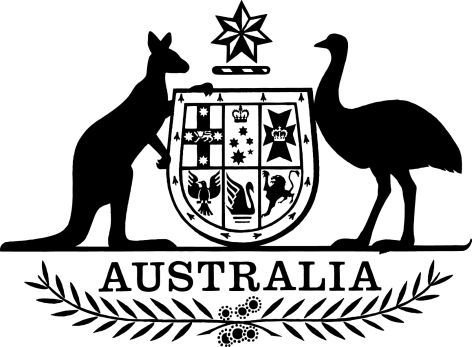 Superannuation Industry (Supervision) Amendment (Annual Members’ Meetings Notices) Regulations 2022I, General the Honourable David Hurley AC DSC (Retd), Governor-General of the Commonwealth of Australia, acting with the advice of the Federal Executive Council, make the following regulations.Dated 				2022David HurleyGovernor-GeneralBy His Excellency’s CommandStephen Jones [DRAFT ONLY—NOT FOR SIGNATURE]Assistant Treasurer
Minister for Financial ServicesContents1	Name	12	Commencement	13	Authority	14	Schedules	1Schedule 1—Amendments	2Superannuation Industry (Supervision) Regulations 1994	21  Name		This instrument is the Superannuation Industry (Supervision) Amendment (Annual Members’ Meetings Notices) Regulations 2022.2  Commencement	(1)	Each provision of this instrument specified in column 1 of the table commences, or is taken to have commenced, in accordance with column 2 of the table. Any other statement in column 2 has effect according to its terms.Note:	This table relates only to the provisions of this instrument as originally made. It will not be amended to deal with any later amendments of this instrument.	(2)	Any information in column 3 of the table is not part of this instrument. Information may be inserted in this column, or information in it may be edited, in any published version of this instrument.3  Authority		This instrument is made under the Superannuation Industry (Supervision) Act 1993.4  Schedules		Each instrument that is specified in a Schedule to this instrument is amended or repealed as set out in the applicable items in the Schedule concerned, and any other item in a Schedule to this instrument has effect according to its terms.Schedule 1—AmendmentsSuperannuation Industry (Supervision) Regulations 19941  Subregulation 1.03(1)Insert:accounting standard has the same meaning as in the Corporations Act 2001.2  Subparagraph 2.10(1)(d)(ii)Omit “Corporations Act 2001;”, substitute “Corporations Act 2001.”.3  Paragraphs 2.10(1)(e) to (h)Repeal the paragraphs.4  Paragraphs 2.10(2)(b) to (e)Repeal the paragraphs, substitute:	(b)	the sum (to be described as the aggregate promotion, marketing or sponsorship expenditure relating to the entity for the year of income) of the amounts of all the payments that satisfy all of the following:	(i)	the payment has been made, or is to be made, by or on behalf of the entity under a contract during the year of income;	(ii)	the purpose of the payment is promoting the entity, promoting a particular view on behalf of the entity or sponsorship on behalf of the entity;	(iii)	the payment is not a gift (within the meaning of Part XX of the Commonwealth Electoral Act 1918) whose amount or value is to be included in the sum referred to in paragraph (c) of this subregulation;	(c)	the sum (to be described as the aggregate political donations relating to the entity for the year of income) of the amounts or values of all the gifts (within the meaning of Part XX of the Commonwealth Electoral Act 1918) that were made by or on behalf of the entity during the year of income to another entity who, at the time of receiving the gift:	(i)	was a political entity (within the meaning of that Act); or	(ii)	was, or was required by that Part to be, a significant third party (within the meaning of that Part); or	(iii)	was, or was required by that Part to be, an associated entity (within the meaning of that Part);	(d)	the sum (to be described as the aggregate industrial body payments relating to the entity for the year of income) of the amounts of all the payments made by or on behalf of the entity during the year of income to another entity who, at the time of receiving the payment, was an organisation (within the meaning of the Fair Work (Registered Organisations) Act 2009);	(e)	the sum (to be described as the aggregate related party payments relating to the entity for the year of income) of the amounts of all the payments made by the entity (the main entity) during the year of income to a person or entity to which subregulation (2A) applied at the time of receiving the payment.5  After subregulation 2.10(2)Insert:	(2A)	For the purposes of paragraph (2)(e), this subregulation applies to a person or entity at a time if the person or entity is a related party of the RSE licensee of the main entity at that time for the purposes of accounting standard AASB 124 Related Party Disclosures (as that standard would apply if the RSE licensee were preparing its financial statements for a period in which that time occurs).6  Subregulation 2.10(3)Omit “(1)(b) to (h)”, substitute “(1)(b), (c) or (d)”.7  In the appropriate position in Part 14Insert:Division 14.xx—Transitional arrangements arising out of the Superannuation Industry (Supervision) Amendment (Annual Members’ Meetings Notices) Regulations 202214.xx  Annual members’ meetings notices		The amendments of regulation 2.10 made by Schedule 1 to the Superannuation Industry (Supervision) Amendment (Annual Members’ Meetings Notices) Regulations 2022 apply in relation to a notice of an annual members’ meeting for a year of income for a registrable superannuation entity if:	(a)	the notice is given on or after the commencement of this item; and	(b)	the year of income ends on or after 30 June 2022.[Note: In item 7, the new Division and section numbers will be added before finalisation.]EXPOSURE DRAFT (12 July 2022)Commencement informationCommencement informationCommencement informationColumn 1Column 2Column 3ProvisionsCommencementDate/Details1.  The whole of this instrumentThe day after the end of the period of 7 days beginning on the day this instrument is registered.